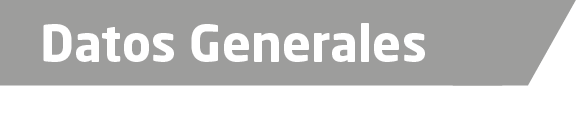 Nombre Oscar Alberto Fernández BravoGrado de Escolaridad Licenciado en DerechoCédula Profesional (Licenciatura) 4955632Teléfono de Oficina 228-3-18-62-67Correo Electrónico lic_ofb@hotmail.comDatos GeneralesFormación Académica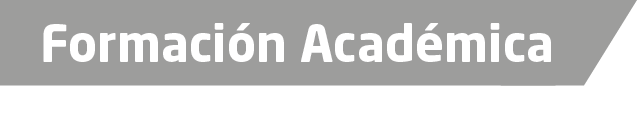 1998-2002Universidad Veracruzana Estudios de Licenciatura en Derecho.2014Diplomado “El nuevo juicio de amparo en el sistema jurídico mexicano”, Casa de la Cultura Jurídica de la ciudad de Xalapa, Veracruz.2008Diplomado “Mediación y conciliación laboral”, Instituto de Administración Pública del Estado de Veracruz, Xalapa, Veracruz.Trayectoria Profesional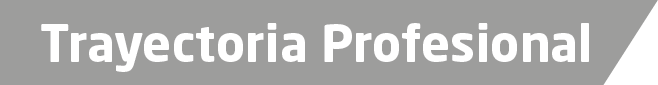 2011-2016Apoderado Legal del Instituto de Pensiones del Estado de Veracruz, ubicado en la ciudad de Xalapa, Veracruz.2006-2007Asesor Legal del Diputado Atanasio García Durán, Coordinador de la bancada del Partido de la Revolución Democrática en la LX Legislatura del H. Congreso del Estado de Veracruz de I. de la Llave.2005-2006Consultor jurídico asociado en la Consultoría Integral Municipal y Administrativa, encargado del área laboral, ubicado en la ciudad de Xalapa, Veracruz.2005-2005Asesor Legal de la Regiduría 12ª, Comisionada en Salud y Asistencia Pública del H. Ayuntamiento Constitucional de Poza Rica de Hidalgo, Veracruz.2004-2005Visitador del Departamento de Auditoria a Patrones del Instituto Mexicano del Seguro Social, Subdelegación Veracruz, ubicada en la ciudad de Veracruz, Veracruz.2000-2004Abogado auxiliar en el Departamento Contencioso de la Dirección Jurídica de la Secretaría de Educación y Cultura del Estado de Veracruz, ubicada en la ciudad de Xalapa, Veracruz.Áreas de Conocimiento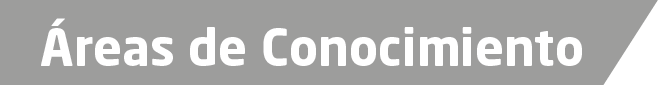 Derecho LaboralDerecho AdministrativoDerecho ConstitucionalDerecho CivilDerecho Penal